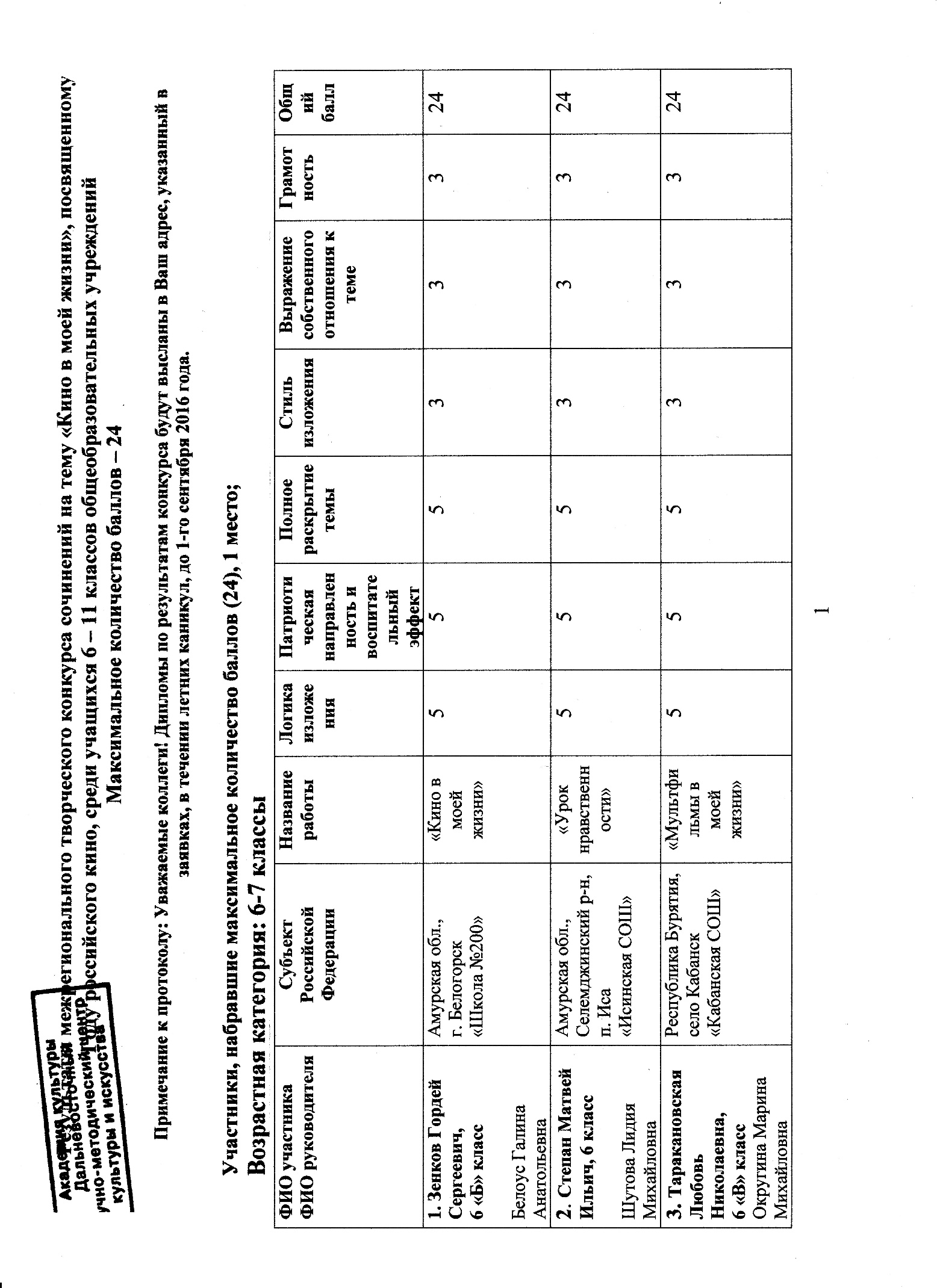 Возрастная категория: 8-9 классы Возрастная категория: 10-11классыУчастники, набравшие 23 – 22 балла, 2 место ;Возрастная категория: 6 -7 классы Возрастная категория: 8 – 9 классыВозрастная категория: 10 – 11 классы20- вторых местУчастники, набравшие 21 – 20 баллов, 3 место ;Возрастная категория 6 – 7 классыВозрастная категория: 8 – 9 классыВозрастная категория: 10 – 11 классыБлагодарим за участие в конкурсе: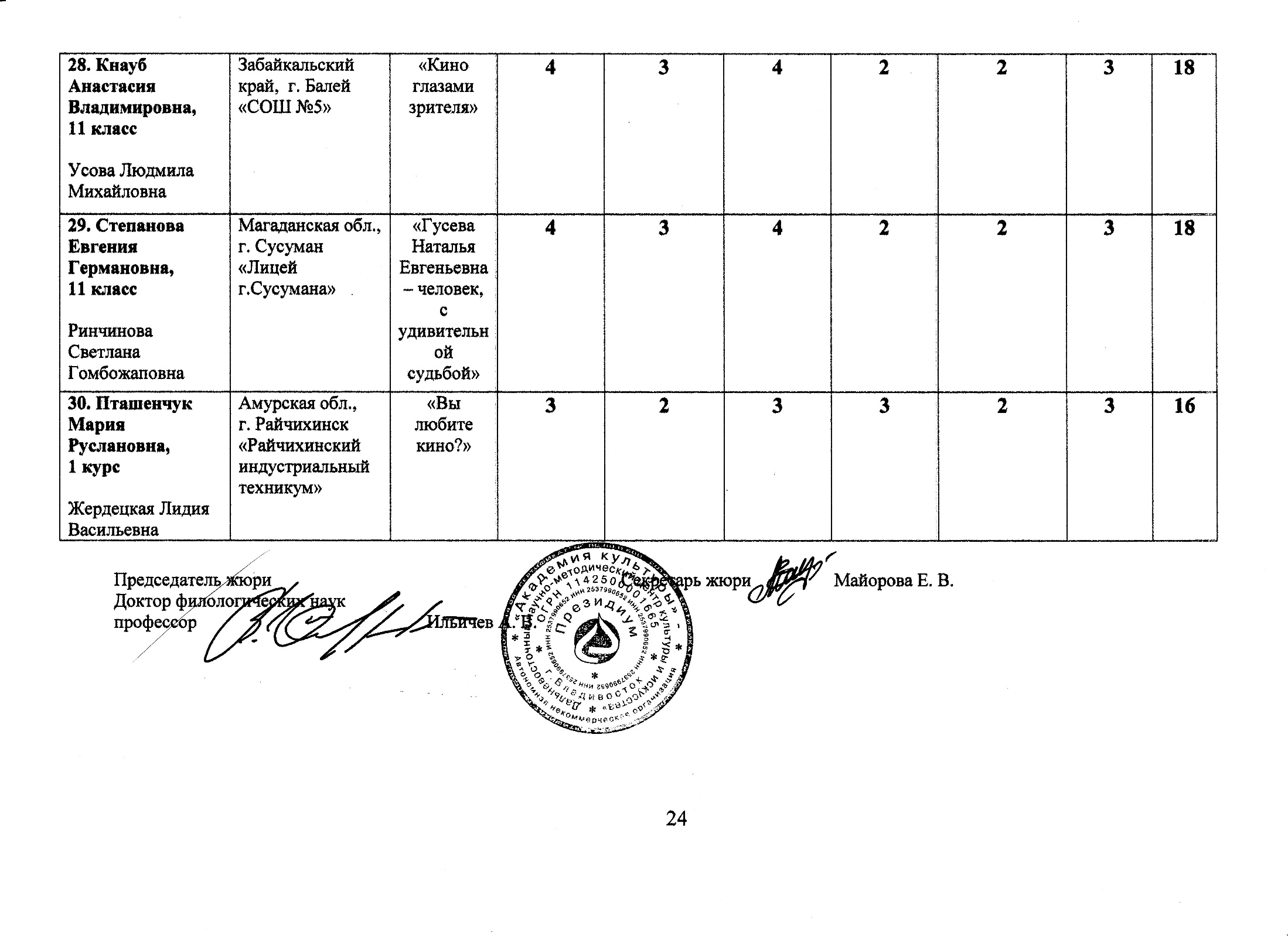 4. Щеглова Ульяна Леонидовна, 6 «А» классЛебеденко Ирина БогдановнаМагаданская обл.,   г. Сусуман«СОШ №1                г. Сусумана»«В мире мультфильмов»555333245. Белослудцев Георгий, 6 классБелослудцева Ирина РафаиловнаПриморский кр.,      г. Владивосток«ООШ №8»«Мои ровесники в кино, или «Вот моя деревня»555333246. Кобзарь Светлана Валерьевна,            6 классБогачёва Татьяна ПетровнаПриморский кр., с.Тихоречное, Анучинского     р-на.«Тихореченский филиал школыс. Чернышевка»«Моё любимое кино»555333247. Докторов Егор Святославович, 6 классДокторова Анисия ЕгоровнаРеспублика Саха (Якутия), с. Кирово, Вилюйского  р-на.«Хагынская СОШ»«Кино – спутник жизни человека»Стихотворение «Как в кино»555333248. Какышева Жанина Ларбековна,            7 классИмамагизамова Галина ИвановнаРеспублика Алтай, село Кош-Агачи«Центр дополнительного образования детей»«Кино в моём крае»555333249. Збань Александр Николаевич,           7 классБаранец Валентина СтепановнаПриморский кр.,Михайловский р-он,село Осиновка«СОШ с. Осиновка»«Мой любимый фильм»55533324ФИО участникаФИО руководителяСубъект Российской ФедерацииНазвание работыЛогика изложенияПатриотическая направленность и воспитательный эффектПолное раскрытие темыСтиль изложенияВыражение собственного отношения к темеГрамотностьОбщий балл1. Джабиева Айтадж Башир,      8 «А» классКотренко Людмила АнатольевнаПриморский кр.,  Партизанский р-он,с. Екатериновка«СОШ  с. Екатериновка»«Мой любимый российский актёр»555333242. Максимова Юлия Юрьевна,    8 «Б» классКотренко Людмила АнатольевнаПриморский кр.,Партизанский  р-он,с.Екатериновка«СОШ                       с. Екатериновка»«Русское мультипликационное кино»555333243. Будикина Анжелина Павловна, 8 классБыллырытова Александра Петровна. Республика Саха (Якутия),             село Ытык-Кюель, Таттинского р-на.«Таттинский лицей им. Профессора А. Е. Мординова»«Фильм о народных мстителях»555333244. Иванова Александра Анатольевна,            9 классАфанасьева Саргылана ГаврильевнаРеспублика Саха (Якутия), село Эжанцы, Усть – Майского р-на.«СОШ им. Н. А. Атласова»«Мой любимый фильм»555333245. Андрианов Дмитрий, 9 классПоддубная Наталья ЮрьевнаХабаровский кр., г. Комсомольск – на Амуре.« Школа 2»«Кино в моей жизни»555333246. Ровных Альбина Александровна, 9 классАртюшкина Екатерина Ивановна Республика Хакасия,г. Абакан«Школа-интернат для детей с нарушениями зрения»«Мой любимый фильм»55533324ФИО участникаФИО руководителяСубъект Российской ФедерацииНазвание работыЛогика изложенияПатриотическая направленность и воспитательный эффектПолное раскрытие темыСтиль изложенияВыражение собственного отношения к темеГрамотностьОбщий балл1. Леонтьева Анастасия Игоревна, 10 классКаланчина ЕленаКонстантиновнаРеспублика Алтай, село Усть-Кан «СОШ им. Ч. К. Кыдрашева»«Кино в моей жизни»555333242. Усенко Виталий Евгеньевич, 10 «А» классШвороб Татьяна ВикторовнаПриморский кр., г. Арсеньев«Гимназия №7»«Русское, родное, великое, или Кино в моей жизни»555333243. Котренко Илья Павлович, 10 классДавыденко Татьяна ИльиничнаПриморский кр.,Партизанский р-он,село Екатериновка«СОШ с. Екатериновка»«А зори здесь тихие...» - лучший фильм о войне»555333244. Екимова Елизавета Александровна, 1 курсСмоленцева Лилия Евгеньевна Приморский кр.,г. Уссурийск«Уссурийский агропромышленный колледж»«Российские мультфильмы вчера и сегодня»(размышления у телевизор)555333245. Сунчугашева Алёна Аркадьевна, 10 «В» классКольчикова Галина ГеннадьевнаРеспублика Хакасия,село Аскиз«Аскизский лицей-интернат» им. М. И. Чебодаева«Отечественный кинематограф»555333246. Петрова Анастасия Сергеевна, 11 классВасильева Надежда КонстантиновнаРеспублика Бурятия, п. Николаевский«Заводская СОШ»«Легенды советского кино»555333247. Дмитриев Игорь Сергеевич, 11 классИтпекова Любовь ВладимировнаКрасноярский край, село Саянск«Саянская СОШ»«Мой земляк – актёр Алексей Бахарь»555333248. Захаров Александр Владимирович, 11 классНоскова Галина ИвановнаПриморский кр.,Партизанский р-он,село Новицкое«СОШ»«Художественный мир Шолохова и киноэкран»555333249. Жукова Юлия Сергеевна, 11 классГряськина Светлана ВладимировнаПриморский кр.,
Лазовский р-он,п. Преображение«СОШ №11»«Прекрасный фильм о светлой мечте всеобщего рая на земле»5553332410. Черепанова Татьяна Андреевна, 11 «А» классСергеева Евгения ВладимировнаПриморский кр.,Надежденский р-он,п. Тавричанка«СОШ №4»«Кино в моей жизни»55533324ФИО участникаФИО руководителяСубъект Российской ФедерацииНазвание работыЛогика изложенияПатриотическая направленность и воспитательный эффектПолное раскрытие темыСтиль изложенияВыражение собственного отношения к темеГрамотностьОбщий балл1. Веремчук Анна Александровна, 5 класс Хемзюк Светлана СергеевнаПриморский кр.,Михайловский р-он,«СОШ им. А. И. Крушанова»«Кино в моей жизни»455333232. Сайфулин Никита Евгеньевич,             6 классКотлова Александра ИвановнаНовосибирская обл., село Верх – Урюм«Верхурюмская СОШ»«Волшебный мир»455333233. Терновой Марк Сергеевич, 6 классБаранец Валентина СтепановнаПриморский кр.,Михайловский р-он,село Осиновка«СОШ с. Осиновка»«Кино в моей жизни»545333234. Лапугова Элина, 6 «А» классПанкова Мария Михайловна Республика Хакасия,г. Абакан«Школа-интернат для детей с нарушениями зрения»«Кино в моей жизни»535333225. Шитова Ярослава Александровна, 7 «Б» классБочарова Нина НиколаевнаРеспублика Алтай, г. Горно-Алтайск«СОШ №12»«Мои любимые фильмы»445333226. Сушкеева Эржена Сыренжаповна, 7 классАюшеева Галина ДоржеевнаРеспублика Бурятия,село Шимки«Шимкинская школа-интернат СОО»«Мой любимый фильм»454333227. Иванова Анастасия Анатольевна, 7 классМайнингер Зоя ЗинуровнаЗабайкальский край, село Урульга«СОШ №46»«Кино в моей жизни»445333228. Волынец Мария Николаевна, 7 «А» классКузьбожева Н. П.Красноярский край, г. Дудинка«Дудинская СОШ №4»«Мультипликация в моей жизни»54433322ФИО участникаФИО руководителяСубъект Российской ФедерацииНазвание работыЛогика изложенияПатриотическая направленность и воспитательный эффектПолное раскрытие темыСтиль изложенияВыражение собственного отношения к темеГрамотностьОбщий балл1. Разумейко Данил Викторович, 8 классФёдорова Елена ЮрьевнаАмурская обл., п. Иса«Исинская СОШ»«Мой любимый фильм о войне»455333232. Харитонова Мария Григорьевна, 8 «А» классСевостьянова Ольга МихайловнаРеспублика Саха (Якутия),г. Покровск«Покровская СОШ №3»«Мой любимый актёр»455333233. Атласова Юлиана Владимировна, 8 классАфанасьева Саргылана ГаврильевнаРеспублика Саха (Якутия), село Эжанцы, Усть – Майского р-на.«СОШ им. Н. А. Атласова»«Мой любимый фильм»554333234.  Мартенс Александр Валерьевич, 8 «А» классСолодина Ирина ЮрьевнаЧукотский АО,г. Билибино«СОШ г. Билибино»« Создание мультфильмов»555233235.  Христофорова Ирина Егоровна, 9 классСпиридонова Екатерина СергеевнаРеспублика Саха (Якутия), с. Синск,Хангаласского улуса«Синская СОШ»«Наш любимый «Винни Пух»554333236. Владимирова Яна Вячеславовна, 9 классСпиридонова Екатерина СергеевнаРеспублика Саха (Якутия),  с. Синск,Хангаласского улуса«Синская СОШ»«Кино – важнейшее искусство современного мира»45433322ФИО участникаФИО руководителяСубъект Российской ФедерацииНазвание работыЛогика изложенияПатриотическая направленность и воспитательный эффектПолное раскрытие темыСтиль изложенияВыражение собственного отношения к темеГрамотностьОбщий балл1. Саяпина Анна Алексеевна, 10 классКолесникова Светлана ВикторовнаПриморский кр.,Михайловский р-он,село Ляличи«СОШ с. Ляличи»«Российс кая мультипликация»554233222.  Молдованова Анастасия Анатольевна, 11 классИтпекова Любовь ВладимировнаКрасноярский край, село Саянск«Саянская СОШ»«Виктор Хориняк – российский актёр театра и кино»545333233.  Худякова Анастасия Сергеевна, 11 классМоисеева Виктория НиколаевнаЗабайкальский край, село Черемхово«Черемховская СОШ»«Кино в моей жизни»455323224.  Алексеева Юлия Владимировна, 11 «Б» классМухамедшина Соня АлиевнаКрасноярский край, п. Хатанга«Хатангская СОШ №1»«Кино в моей жизни»554233225. Павлова Лилия Викторовна, 11 «А» классМухамедшина Соня АлиевнаКрасноярский край, п. Хатанга«Хатангская СОШ №1»«Кино в моей жизни»544333226. Хихлов Леонид Александрович, 1 курсДавыдюк Евгения НиколаевнаПриморский кр., г. Владивосток«Региональный технический колледж»«С чего начинается Родина...»45433322ФИО участникаФИО руководителяСубъект Российской ФедерацииНазвание работыЛогика изложенияПатриотическая направленность и воспитательный эффектПолное раскрытие темыСтиль изложенияВыражение собственного отношения к темеГрамотностьОбщий балл1.  Шайхеев Евгений Андреевич, 7 «А» классИсаченко Екатерина ИльиничнаИркутская обл., п. Усть-Уда«СОШ п. Усть-Уда»«Мой любимый актёр»445233212. Павлов Артём Дмитриевич, 7 «Б» классСемёнова Галина ВалерьевнаКрасноярский край, п. Кедровый«Кедровый кадетский корпус»«Смерть стоит того, чтобы жить...»454233213.  Мазнева Екатерина Эдуардовна,7 классУдрас Любовь ВикторовнаПриморский кр.,Октябрьский р-он,село Покровка«Покровская СОШ»«Шаг в детство»544233214. Дудалов Павел Сергеевич, 7 «Б» классГряськина Светлана ВладимировнаПриморский кр.,Лазовский р-он,п. Преображение«СОШ №11»«Кино в моей жизни»453333215. Владимирова Анастасия Вячеславовна, 7 классСпиридонова Екатерина СергеевнаРеспублика Саха (Якутия), с. Синск, Хангаласского улуса «Синская СОШ»«Поздравляю с Днем Кино!» стихотворение435333216. Гончарова Елизавета Олеговна, 7 «Б» классБолгова Н. И.Республика Алтай, село Акташ«Акташская СОШ им. Ст. Мохова«Кино в моей жизни»43433320ФИО участникаФИО руководителяСубъект Российской ФедерацииНазвание работыЛогика изложенияПатриотическая направленность и воспитательный эффектПолное раскрытие темыСтиль изложенияВыражение собственного отношения к темеГрамотностьОбщий балл1. Зурмаев Данил Владимирович, 8 классЗурмаева Елена ЮрьевнаИркутская обл.,п. Хужир«Хужирская СОШ»«Война не для детей» (по фильму «Мальчик в полосатой пижаме»)543333212. Коняева Анна Руслановна, 8 «А» классСоколова Ирина ВасильевнаПриморский кр., г. Артём«СОШ №17»«Документальное кино в моей жизни»444333213. Алексеев Иван Александрович, 8 «А» классСевостьянова Ольга МихайловнаРеспублика Саха (Якутия), г. Покровск«Покровская СОШ №3»«Мой любимый актёр»444333214.  Припузов Вячеслав Владимирович, 8 «А» классСевостьянова Ольга МихайловнаРеспублика Саха (Якутия),г. Покровск«Покровская СОШ №3»«Музыка в кино»444333215. Панов Михаил, 8 классКозлова Наталья РомановнаРеспублика Бурятия, село Бар«Барская ООШ»«Мои любимые фильмы о Великой Отечественной войне»444233206. Феоктистов Алексей Сергеевич, 8 «Б» классБелкина Анна СергеевнаИркутская обл.,г. Иркутск«СОШ №63»«Искусст  во нашего времени»44333320ФИО участникаФИО руководителяСубъект Российской ФедерацииНазвание работыЛогика изложенияПатриотическая направленность и воспитательный эффектПолное раскрытие темыСтиль изложенияВыражение собственного отношения к темеГрамотностьОбщий балл1. Горбунова Надежда Павловна,            10 классКудряшова Елена ВладимировнаРеспублика Бурятия, село Турунтаево«Турунтаевская районная гимназия»«Кино в моей жизни»фильм «Мальчики»445323212. Межекова Валерия Павловна, 10 классБумагина Татьяна НиколаевнаКрасноярский край, г. Дудинка«Дудинская СОШ №1»«Моё любимое кино»524333203.  Вахрушев Альберт Алексеевич, 10 классМишина Таисия ЕгоровнаПриморский кр.,Шкотовский р-он,п. Штыково«СОШ №15 п. Штыково»«Кино в моей жизни»444233204. Ример Сергей Аркадьевич, 11 классВасильева Елена НиколаевнаКрасноярский край, г. Минусинск«Лицей №7»«Кино, в котором мы нуждаемся»454233215. Гусаров Никита Сергеевич, 11 «А» классМухамедшина Соня АлиевнаКрасноярский край, п. Хатанга«Хатангская СОШ №1»«Кино в моей жизни»544233216. Минаева Елена Дмитриевна, 1 курсШафрановская Наталья СергеевнаПриморский кр.,  г. Владивосток«Региональный технический колледж»«Всё меняется, когда взрослеешь»444333217. Корницкий Сергей Юрьевич, 11 классИдиятова Елена НиколаевнаПриморский кр.,Шкотовский р-он, п.г.т. Шкотово«СОШ №1»«Кино в моей жизни»544233218. Гантимурова Александра Викторовна, 11 классМайнингер Зоя ЗинуровнаЗабайкальский край, село Урульга«СОШ №46»«Литература и кино»44432320ФИО участникаФИО руководителяСубъект Российской ФедерацииНазвание работыЛогика изложенияПатриотическая направленность и воспитательный эффектПолное раскрытие темыСтиль изложенияВыражение собственного отношения к темеГрамотностьОбщий балл1. Воробьев Матвей Евгеньевич, 3 «А» классТадыева Экемел ЮрьевнаРеспублика Алтай, село Акташ.«Акташская СОШ им.          Ст. Мохова»«Кино в моей жизни»353233192. Сманцер Арина Сергеевна, 6 «Б» классШибаева Надежда МихайловнаИркутская обл., г. Саянск«Ухтуйская СОШ»«Музыка   в кино»433233183. Вениченко Софья Николаевна,         6 классШульц Дария ВадимовнаКрасноярский край,                    п. Шушенское«СОШ №3»«Анимационное кино»423333184. Харитонова Екатерина Алексеевна,          6 классШульц Дария ВадимовнаКрасноярский край,                    п. Шушенское«СОШ №3»«Взгляд на современное кино»423333185. Юровских Иван Сергеевич, 6 «Б» классЗыбина Людмила АнатольевнаМагаданская обл., г. Сусуман«СОШ №1                г. Сусумана»«Кино в моей жизни»424233186. Агиенко Анна Вячиславовна, 6 «А» классГанзен Мария ОлеговнаНовосибирская обл., г. Куйбышев«СОШ №10»«Кино в моей жизни»424233187. Жамьянова Алтана Галдановна          6 классУлаханова Марина РодионовнаРеспублика Бурятия,  п. Николаевский«Заводская СОШ»«Кино в жизни человека»333233178. Рябыкна Дарья Сергеевна,            7 классВасильева Елена НиколаевнаКрасноярский край,                    г. Минусинск«Лицей №7»«Роль кино в нашей жизни»424333199. Зоголева Дарья, 7 классБабиева Ольга МихайловнаМагаданская обл.,г. Магадан «Гимназия (Английская)»«Кино в моей жизни»стихотворение5242331910. Атласова Алина Васильевна,          7 классВинокурова Снежана ЮрьевнаРеспублика Саха (Якутия),        село Эжанцы,  Усть – Майского р-на.«СОШ им.          Н. А. Атласова»«Мой любимый русский сериал»4343231911. Седнеева Софья Дмитриевна,          7 классВасильева Елена НиколаевнаКрасноярский край,                    г. Минусинск«Лицей №7»«Кино в моей жизни»4233331812. Находкина Светлана Михайловна,         7 классСпиридонова Екатирина СергеевнаРеспублика Саха (Якутия),                с. Синск,Хангаласского улуса«Синская СОШ»«Моя любимая актриса – Марина Александрова»4332231713. Рахлеева Юлиана,  7 «Б» класс Петрова Светлана ИвановнаКамчатский край,г. Вилючинск«СОШ №2»«Кино в моей жизни»4332231614. Тлеугалиева Алима Ерлановна,            7 классИмамагизамова Галина Ивановна Республика Алтай, село Кош-Агачи«Центр дополнительного образования детей»«Моё любимое кино»3232231515. Акжолтой кызы Клара,         8 «А» классБелкина Анна СергеевнаИркутская обл.,г. Иркутск «СОШ №63»«Реальная жизнь чемпионов»4342331916. Себекин Владимир Павлович, 8 «Б» классБелкина Анна СергеевнаИркутская обл.,г. Иркутск«СОШ №63»«От истоков до наших дней»4442231917. Анцова Алина Алексеевна,              8 классНовикова Зинаида ВикторовнаКрасноярский край, г. Дудинка«Дудинская   СОШ №1»«Привет»5233231818. Котвицкая Надежда Фёдоровна,           8 классРазуменко Ирина НиколаевнаМагаданская обл., г. Сусуман«Лицей                г. Сусумана»«Моя любимая российская актриса»4242331819. Тонкачёва Надежда Александровна, 8 «А» классСолодина Ирина ЮрьевнаЧукотский АО,г. Билибино«СОШ г. Билибино»«Мир мультфильмов»4332331820. Овечкина Александра Александровна, 8 классРазуменко Ирина НиколаевнаМагаданская обл., г. Сусуман«Лицей                г. Сусумана»«Эталон актёрской игры»4332231721. Гордеева Анна Александровна, 8 «А» классБалушкина  Дамеш ХаношевнаРеспублика Алтай, г. Горно-Алтайск«Школа-интернат №1 для детей - сирот и оставшихся без попечения родителей им.    Г. К. Жукова»«Ребята, давайте жить дружно»4221231422. Мингелёва Юлия Александровна,  9 «Б» классБелоус Галина АнатольевнаАмурская обл., г. Белогорск«Школа №200»«В России кино – молодое искусство»4342331923. Глушнева Любовь Андреевна, 9 классБалчугова Оксана АнатольевнаИркутская обл.,г. Тайшет«СОШ №5»«Кино в моей жизни» - стихотворная форма3222331524.  Новикова Анна Андреевна, 9 «А» классПанина Елена АлександровнаНовосибирская обл., г. Куйбышев«СОШ №10«Кино в моей жизни»3232231525. Ульянова Ксения Андреевна, 10 «А» классМанаенков Сергей АнатольевичКамчатский край,  п.г.т. Палана«СОШ №1»«Моё любимое кино»4342331926. Пельменёва Татьяна Олеговна,            11 классУсова Людмила Михайловна27. Дубовцева Дарья Николаевна,          11 классРинчинова Светлана ГомбожаповнаЗабайкальский край, г. Балей«СОШ №5»          Магаданская обл., г. Сусуман«Лицей г. Сусумана»«Кино и зритель»«Ливанов Игорь Евгеньевич»4433442223331919